Homework – Week Beginning 13th September 2021ReadingReading books have been issued again today, books are also available online. Any issues please contact the teachers.These are as followed:Dolphins – Follow MeTurtles – I think I want to be a Bee Starfish – TagpSpellingRead and write the ‘Mild’ words. For an extra challenge give hot and/or spicy a go too!Mild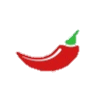 HotSpicytheyI’vebecausearewentbewassaidyouwant